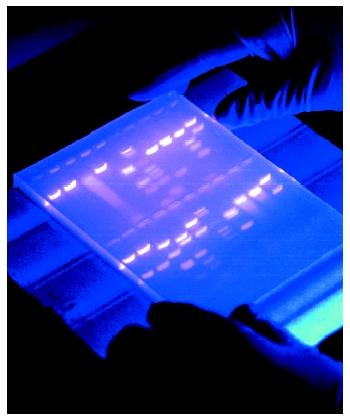 Electroforesis en gelmétodo de laboratorio utilizado para separar mezclas de ADN, ARN o proteínas según el tamaño molecular. Las moléculas a separar son empujadas por un campo eléctrico a través de un gel  que contiene pequeños poros.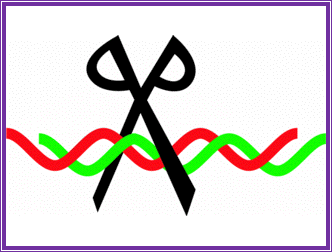 que tienen la propiedad de escindir moléculas de ADN en una secuencia específica de bases o cerca de ella.Enzimas de restricciónun lugar en un genoma donde una secuencia corta de nucleótidos se organiza como una repetición. Se encuentran en muchos cromosomas y suelen presentar variaciones de longitud entre individuosNúmero variable de repeticiones en tándem (VNTR)técnica utilizada en biología molecular para amplificar una o varias copias de un fragmento de ADN en varios órdenes de magnitud, generando de miles a millones de copias de una determinada secuencia de ADN.Reacción en cadena de la polimerasaSalivaSangreFolículos pilososPielFuentes de ADNTécnica que utiliza una película de rayos X para visualizar moléculas o fragmentos de moléculas que han sido marcados radiactivamente. AutorradiografíaOrina solaUñas de manos y piesPelo cortadoSudor soloFuentes sin ADN